         НАЦИОНАЛЬНАЯ ПРЕМИЯ В ОБЛАСТИ БИЗНЕСА  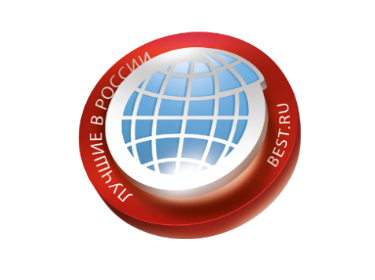   «ЛУЧШИЕ В РОССИИ-КОМПАНИИ И ПЕРСОНЫ ГОДА»Российский бизнес завтра30 ноября 2022 года в МИА «Россия сегодня», в рамках награждения победителей ежегодной бизнес-премии «Лучшие в России - Компании и Персоны года», состоится дискуссионная панель «Новая экономическая парадигма: точки развития и роста».За последние 15 лет российская экономика переживает крупнейшую трансформацию. По мнению экспертов, 2021 год был крайне удачным для основных российских компаний. В 2022 введенные санкции добавили хаоса, на фоне которого активизировались сделки слияний и поглощений, у многих компаний появляются новые собственники, скорость экономических трансформаций набирает обороты.В конце октября Экспертный совет премии, основываясь на рейтинге журнала «Эксперт-400», данных предоставленных аналитической системой Медиалогия и заявках, поданных компаниями, выскажут свое мнение о лидерах и тенденциях российского бизнеса.Премия «Лучшие в России - Компании и Персоны года» отметит в этом году компании, персоны и проекты, которые показывают динамику секторов и их лидеров.В ходе дискуссии бизнес эксперты, государственные чиновники и общественные деятели обсудят следующие вопросы:Новые технологические цепочки: возможно ли достижение технологического суверенитета в глобальном мире?IT-сектор в новых реалиях: релокация, выход на новые рынки и иные пути развития;Как FinTech и новые финансовые инструменты помогают российским компаниям с проведением валютных операций? Умный HR: развитие людей и бизнеса через передовые цифровые инструменты.Дополнительные вопросы для обсуждения на дискуссионной панели можно направить по адресу: best@best.ru